Žiadosť o schválenie prevádzkarne,  ktorá podlieha schváleniu podľa článku 12 Vykonávacieho rozhodnutia Komisie 2014/709/EÚ v platnom znení v súlade s Nariadením (ES) č. 853/2004  a zákonom č. 39/2007  Z.z. o veterinárnej starostlivostiVytlačte si kópiu tohto tlačiva a vyplňte ju čitateľne veľkými tlačenými písmenami, alebo vyplňte elektronicky. V žiadosti vyplňte kompletne všetky časti. Elektronicky podpísaná žiadosť sa spolu s prílohami prednostne zasiela prostredníctvom portálu ÚPVS Slovensko.sk alebo po vyplnení a podpísaní sa  podáva osobne alebo zasiela poštou na adresu územne príslušnú (podľa adresy prevádzkarne) Regionálnu veterinárnu a potravinovú správu. Zoznam adries je na webovom sídle ŠVPS SR http://www.svps.sk/zakladne_info/kontakty.asp . Vyznačte produkty živočíšneho pôvodu, pre ktoré žiadate o schválenie vyššie uvedenej prevádzkarne: Vyznačte nasledujúce činnosti, ktoré sa vykonávajú/budú vykonávať v prevádzkarni, pre ktorú sa žiada o schválenie: Vyznačte, ako sa produkty prepravujú/budú prepravovať z prevádzkarne: Vyznačte, ktoré prevádzkarne sa zásobujú produktmi z prevádzkarne, pre ktorú sa žiada o schválenie: Uveďte, ktoré z nasledujúcich činností sa budú vykonávať na rovnakom mieste, alebo v  prevádzkarni, na ktorú sa vzťahuje táto žiadosť o schválenie:                                      			           ÁNO        NIE            Zabíjanie ošípaných:  _______________________________________________________________________________ Rozrábanie bravčového mäsa:                           ÁNO        NIE               	_________________________________________________________________________________ Skladovanie čerstvého bravčového mäsa:         ÁNO       NIE    Skladovanie: Chladiarenské skladovanie    Mraziarenské skladovanie                                                                                  ÁNO         NIE                  INÉ       ČINNOSTI:                                                                             	Špecifikovať produkty: Časť 7- Informácie a dokumentácia  Prílohou tejto žiadosti jePísomný plán systému na oddelenú výrobu, skladovanie a spracúvanie mäsa a mäsových výrobkov, ktoré pochádzajú z ošípaných z chovov, ktoré sa nachádzajú v oblastiach uvedených v prílohe Časti III Vykonávacieho rozhodnutia Komisie 2014/709/EÚ od výroby, skladovania a spracúvanie mäsa a mäsových výrobkov, ktoré z nich nepochádzajú.Uviesť , ktoré z nasledujúcich činností a približne v akom rozsahu (množstvách v kg/t/ks ) týždenne sa budú vykonávať; príslušnú činnosť/produkt v okienku začiarknuť  8.1.Mäso Zabíjanie ošípaných :...................ks/týždeň ; Podrobnosti o činnosti a jednotlivých  produktoch: Počet zamestnancov vykonávajúcich činnosť: Rozrábanie bravčového mäsa :...............ton /týždeň : Podrobnosti o činnosti a jednotlivých  produktoch: Počet zamestnancov vykonávajúcich činnosť: 8.2. Mleté mäso a mäsové prípravky  Mleté mäso: .................................ton /týždeň Podrobnosti  o činnosti a jednotlivých  produktoch: Počet zamestnancov vykonávajúcich činnosť: Mäsové prípravky: .................................ton /týždeň Podrobnosti  o činnosti a jednotlivých  produktoch: Počet zamestnancov vykonávajúcich činnosť: 8.3. Mäsové výrobky  Mäsové výrobky .................................ton /týždeň Podrobnosti o činnosti a o jednotlivých procesoch/skupinách MV (napr. TO/TTNMV a pod.): Počet zamestnancov vykonávajúcich činnosť: 8.4. Chladiarenské/mraziarenské skladovanie Chladiarenské skladovanie  Koľko ton produktov sa bude priemerne  skladovať/ týždeň?:..............................t/týždeň Mraziarenské skladovanie Koľko ton produktov sa bude priemerne  skladovať/ týždeň?:..............................t/týždeň  Podrobnosti o činnosti a špecifikácia produktov, s ktorými sa manipuluje a spôsob (druh) ich balenia: Počet zamestnancov vykonávajúcich činnosť: 8.5. Škvarené živočíšne tuky a oškvarky spracovateľská prevádzkareň: škvarené živočíšne tuky:.................t/týždeň  oškvarky: :.................t/týždeň  Podrobnosti o činnosti/procesoch a produktoch:  Počet zamestnancov vykonávajúcich činnosť: zber 	surovín 	na 	výrobu 	škvarených 	živočíšnych 	tukov 	a oškvarkov: ............. t/týždeň Podrobnosti o surovinách a činnosti:  Počet zamestnancov vykonávajúcich činnosť: 8.6. Žalúdky, črevá mechúre ošetrovanie/spracovanie žalúdkov ošetrovanie/spracovanie čriev ošetrovanie/spracovanie mechúrov Koľko ton produktov sa bude priemerne  ošetrovať (soliť, tepelne ošetrovať alebo sušiť)?:...................t/týždeň Podrobnosti  o činnosti/procesoch a produktoch:  Počet zamestnancov vykonávajúcich činnosť: Ja, nižšie podpísaný týmto v mene  potravinárskeho podniku uvedeného v časti 1 tejto žiadosti podávam Regionálnej veterinárnej a potravinovej správe.......................................................∗ žiadosť o schválenie prevádzkarne uvedenej s adresou  v časti 1 tejto žiadosti na účely činností a zaobchádzania s produktmi, na ktoré sa vzťahuje nariadenie článku 12 Vykonávacieho rozhodnutia Komisie 2014/709/EÚ v platnom znení v spojení s (ES) č. 853/2004.  Súhlasím so spracovaním osobných údajov na účely schválenia prevádzkarne, vedenia registrov a úradných kontrol. Dňa:........................................................................................................V ......................................................................................................................                         (deň/mesiac/rok)                                                                                             (miesto) Meno a priezvisko osoby oprávnenej podľa Registra právnických osôb a podnikateľov (Obchodného registra alebo Živnostenského registra) konať menom potravinárskeho podniku:     .........................................................................................................................................................................................................................................................                                                  (veľkými tlačenými písmenami) Funkcia:................................................................................................................................................................................................................................. Podpis:.................................................................................................................................................... Pečiatka: Poznámka: V prípade problémov so získaním tohto formulára z internetu alebo potreby poradiť sa  s vypĺňaním a podávaním žiadosti je potrebné obrátiť sa na územne  príslušnú regionálnu veterinárnu a potravinovú správu podľa sídla podnikateľa/alebo adresy prevádzkarne. ∗  Uviesť názov príslušnej RVPS, ktorej sa žiadosť  zasiela prostredníctvom portálu ÚPVS Slovensko.sk alebo po vyplnení a podpísaní sa  podáva osobne alebo zasiela poštou na adresu územne príslušnú (podľa adresy prevádzkarne) Regionálnu veterinárnu a potravinovú správu. Zoznam adries je na webovom sídle ŠVPS SR http://www.svssr.sk/zakladne_info/kontakty.asp Časť 1 -  Prevádzkareň, pre ktorú  sa žiada schválenie Časť 1 -  Prevádzkareň, pre ktorú  sa žiada schválenie Obchodné meno a sídlo, ak ide o právnickú osobu; Meno, priezvisko a sídlo, ak ide o fyzickú osobu: IČO: Obchodné meno a sídlo, ak ide o právnickú osobu; Meno, priezvisko a sídlo, ak ide o fyzickú osobu: Osoba/osoby oprávnené konať menom podnikateľa: Telefónne číslo / kontakt na žiadateľa:                                                                                              e - mailová adresa (elektronická pošta) žiadateľa: Osoba/osoby oprávnené konať menom podnikateľa: Telefónne číslo / kontakt na žiadateľa:                                                                                              e - mailová adresa (elektronická pošta) žiadateľa: Adresa prevádzkarne: Adresa prevádzkarne: Pridelené schvaľovacie číslo:Pridelené schvaľovacie číslo:Meno a adresa osoby zodpovednej za výrobné alebo manipulačné činnosti prevádzkarne: Meno a adresa osoby zodpovednej za výrobné alebo manipulačné činnosti prevádzkarne: Časť 2- Druh(y) produktov živočíšneho pôvodu, určené na ľudskú spotrebu, pre ktoré sa žiada schválenie vyššie uvedenej prevádzkarne Časť 2- Druh(y) produktov živočíšneho pôvodu, určené na ľudskú spotrebu, pre ktoré sa žiada schválenie vyššie uvedenej prevádzkarne  mäso  mäso  mraziarenský/chladiarenský sklad mleté mäso      mleté mäso      zber surovín na výrobu škvarených      živočíšnych tukov a oškv. mäsové prípravky  mäsové prípravky  mäsové výrobky  mäsové výrobky  škvarené živočíšne tuky  škvarené živočíšne tuky  ošetrené žalúdky/ mechúre/črevá  oškvarky  oškvarky  oškvarky Časť 3 - Činnosti prevádzkarne, pre ktorú sa žiada o schválenie Časť 3 - Činnosti prevádzkarne, pre ktorú sa žiada o schválenie Časť 3 - Činnosti prevádzkarne, pre ktorú sa žiada o schválenie  výroba/špecifikovať činnosti:   spracovanie /špecifikovať:  balenie do priameho obalu  balenie do druhého obalu  skladovanie/ špecifikovať: mraziarenské/chladiarenské/suroviny/finálne výrobky:  distribúcia /veľkoobchod - skladovanie [ak sa len skladuje a prepravuje a dodáva výlučne konečným spotrebiteľom alebo maloobchodným pobočkám- schválenie sa nevyžaduje]:  iné/špecifikovať: Časť 4 – Preprava produktov z prevádzkarne  Vlastné vozidlo (vozidlá)  Vlastné vozidlá nadobúdateľov  Zmluvná preprava  Iné/špecifikovať:   Časť 5-Dodávanie produktov z prevádzkarne iným prevádzkarňam Časť 5-Dodávanie produktov z prevádzkarne iným prevádzkarňam  Iné prevádzkarne, ktoré vyrábajú alebo spracúvajú potraviny – musia byť tiež schválené podľa čl.12 Iné prevádzkarne žiadateľa, ktoré vyrábajú alebo spracúvajú potraviny - musia byť tiež schválené podľa čl.12 Veľkoobchod/veľkodistribúcia  Mraziarenské sklady, ktoré nie sú súčasťou vyššie uvedenej prevádzkarne, pre ktorú sa žiada schválenie - musia byť tiež schválené podľa čl.12 Chladiarenské sklady, ktoré nie sú súčasťou vyššie uvedenej prevádzkarne, pre ktorú sa žiada schválenie - musia byť tiež schválené podľa čl.12 Maloobchodné predajne, ktoré patria žiadateľovi  Maloobchodné predajne, ktoré nepatria žiadateľovi  Reštaurácie, hotely, jedálne a iné stravovacie služby  Iné /špecifikovať: Časť 6-Iné činnosti vykonávané na rovnakom mieste 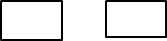 Časť 8- Čestné prehlásenieJa, nižšie podpísaný týmto v mene  potravinárskeho podniku uvedeného v časti 1 tejto žiadosti čestne prehlasujem, že v danej prevádzkarni na účely článkov 4, 5 a 6 a článku 11 ods. 2 Vykonávacieho Rozhodnutia Komisie č. 2014/709/EÚ v platnom znení, sa bude výroba, skladovanie a spracúvanie čerstvého bravčového mäsa a prípravkov z bravčového mäsa a výrobkov z bravčového mäsa pozostávajúcich z takéhoto mäsa alebo obsahujúcich takéto mäso vhodných na odoslanie do iných členských štátov a tretích  krajín v súlade s výnimkami stanovenými v článkoch 4 až 6 a v článku 11 ods. 2 Vykonávacieho Rozhodnutia Komisie č. 2014/709/EÚ v platnom znení vykonávať oddelene od výroby, skladovania a spracúvania iných výrobkov pozostávajúcich z čerstvého bravčového mäsa alebo obsahujúcich takéto mäso a prípravkov z bravčového mäsa a výrobkov z bravčového mäsa pozostávajúcich z mäsa alebo obsahujúcich mäso získané z ošípaných pochádzajúcich alebo prichádzajúcich z chovov nachádzajúcich sa v oblastiach uvedených v prílohe a iných ako tých, ktoré sú schválené v súlade s článkom 12 Vykonávacieho Rozhodnutia Komisie č. 2014/709/EÚ v platnom znení. Meno a priezvisko osoby oprávnenej podľa Registra právnických osôb a podnikateľov (Obchodného registra alebo Živnostenského registra) konať menom potravinárskeho podniku:     .......................................................................................................................................................................................................................................................                                                 (veľkými tlačenými písmenami) Funkcia:................................................................................................................................................................................................................................. Podpis:.................................................................................................................................................... Časť 8- Podrobnosti o činnostiach/produktoch, s ktorými sa bude zaobchádzať v prevádzkarni, pre ktorú sa žiada o schválenie Časť 9-  Potvrdenie žiadosti  